ПРОЕКТМУНИЦИПАЛЬНОЕ ОБРАЗОВАНИЕБЕРЕЗОВСКИЙ РАЙОНХанты - Мансийский автономный округ- ЮграАДМИНИСТРАЦИЯ БЕРЕЗОВСКОГО РАЙОНАКомитет по финансам _______________________________________________________________________________________________________    от                                                                                     		                                                   № ____ПриказО внесении изменений в приказ Комитета по финансам № 20 от 23.04.2021 года «О создании при Комитете по финансам администрации Березовского района Общественного Совета» С целью обеспечения учета общественного мнения, предложений и рекомендаций граждан, при принятии решений при реализации Комитетом по финансам администрации Березовского района полномочий в области бюджета и финансов, общественной оценки деятельности Комитета по финансам администрации Березовского района приказываю:Приложение 1 к приказу от 23.04.2021 № 20 «О создании при Комитете по финансам администрации Березовского района Общественного Совета» изложить в новой редакции согласно приложению  к настоящему приказу.Контроль за выполнением настоящего приказа оставляю за собой.Заместитель главы района,председатель Комитета	                              			                	      С.В. Ушарова Исполнитель: главный специалист отдела бюджетного планирования и сводного анализа Комитета по финансам, Савенко К.О., тел. 8 (34674) 2-17-38Приложение 1к приказу Комитета по финансамадминистрации Березовского района   от __.03.2022 года №___Персональный состав Общественного совета при Комитете по финансам администрации Березовского района(2021-2023 гг.)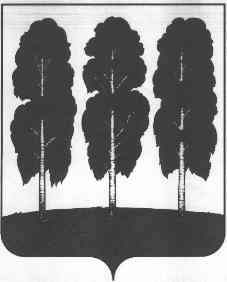 МУНИЦИПАЛЬНОЕ ОБРАЗОВАНИЕБЕРЕЗОВСКИЙ РАЙОНХанты - Мансийский автономный округ- ЮграАДМИНИСТРАЦИЯ БЕРЕЗОВСКОГО РАЙОНАКомитет по финансам _______________________________________________________________________________________________________    от                                                                                     		                                                   № ____ПриказО внесении изменений в приказ Комитета по финансам № 20 от 23.04.2021 года «О создании при Комитете по финансам администрации Березовского района Общественного Совета» С целью обеспечения учета общественного мнения, предложений и рекомендаций граждан, при принятии решений при реализации Комитетом по финансам администрации Березовского района полномочий в области бюджета и финансов, общественной оценки деятельности Комитета по финансам администрации Березовского района приказываю:1. Приложение 1 к приказу от 23.04.2021 № 20 «О создании при Комитете по финансам администрации Березовского района Общественного Совета» изложить в новой редакции согласно приложению  к настоящему приказу.2.Контроль за выполнением настоящего приказа оставляю за собой.Заместитель главы района,председатель Комитета	                              			                	      С.В. Ушарова Исполнитель: главный специалист отдела бюджетного планирования и сводного анализа Комитета по финансам, Савенко К.О., тел. 8 (34674) 2-17-38№ п/пФамилия, имя, отчествоМесто работы, должность, социальный статус1Коваленко Наталья ДмитриевнаПредседатель Общественного совета при Комитете по финансам администрации Березовского районаМАУ «БЦКД «Звездный» - заместитель директора по организационно-методической работе2Чепурнова Наталья ВладимировнаЗаместитель председателя Общественного совета при Комитете по финансам администрации Березовского районаКУ ХМАО-Югры «Березовский лесхоз»-юрисконсульт3Сычева Ирина АнатольевнаСекретарь Общественного совета при Комитете по финансам администрации Березовского района.Пенсионер4Полуянова Светлана Станиславовна Член Общественного совета при Комитете по финансам администрации Березовского районаМКУ «Служба хозяйственного обеспечения»-начальник отдела по бухгалтерскому и экономическому обслуживанию5Еремчук Наталья ГеннадьевнаЧлен Общественного совета при Комитете по финансам администрации Березовского районаПенсионер